Objednávka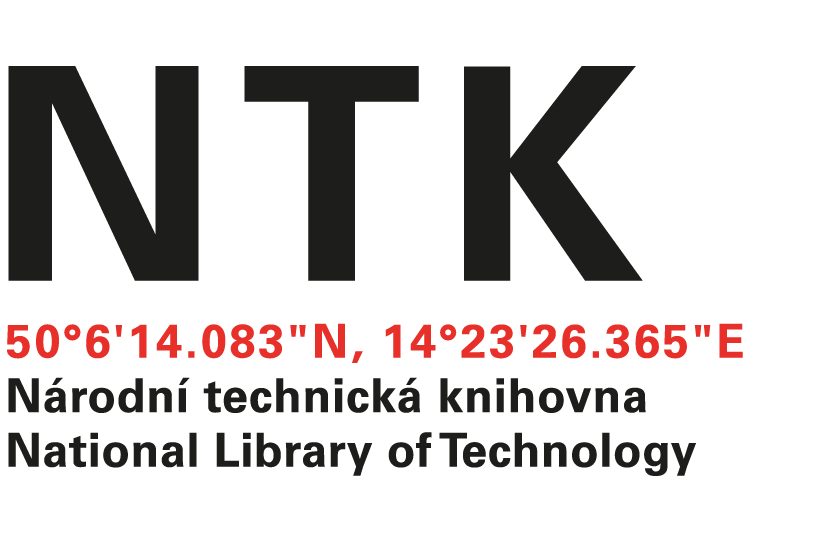 č. 125/AČ/2021Vážená paní  xxxxxxxxx, na základě Vámi zaslané nabídky ze dne 29. 11. 2021 u Vás objednáváme předplatné na zajištění přístupu k Technické kolekci Pablikado na období od 1. 1. 2022 - 31. 12. 2022 v hodnotě 121 000,- Kč včetně DPH. S pozdravemxxxxxxxxxxxxxxxxxxOddělení tvorby fondůObjednatel:Dodavatel:Národní technická knihovnaCitace.com, s.r.o.Technická 6/2710Lidická 700/19160 80 Praha 6 - DejviceBrnoIČ: 61387142602 00DIČ: CZ61387142IČ: 04222491, DIČ: CZ04222491